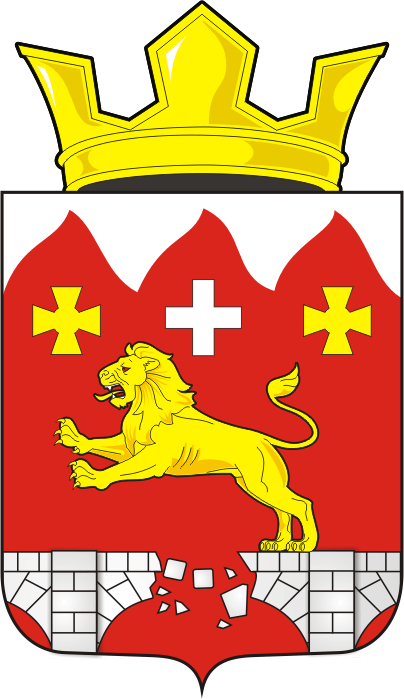        СОВЕТ ДЕПУТАТОВмуниципального образования  Бурунчинский	 сельсовет    Саракташского района    Оренбургской области       РАСПОРЯЖЕНИЕ      от 16.12.2022  г   № 20-р             с. БурунчаО созыве  двадцатого очередного  заседания 
Совета депутатов Бурунчинского сельсовета четвертого созыва.               В соответствии со статьей  34 Регламента Совета депутатов Бурунчинского сельсовета созвать двадцатое очередное  заседание Совета депутатов сельсовета четвертого созыва   23   декабря 2022 года в 15:00 часов с повесткой дня:1. О бюджете муниципального образования Бурунчинский сельсовет Саракташского района Оренбургской области на 2023 год и на плановый период 2024 и 2025 годов2 . О внесении изменений в бюджет муниципального образования Бурунчинский сельсовет Саракташского района Оренбургской области на 2022 год и на плановый период 2023 и 2024 годов3. О плане работы Совета депутатов муниципального образования Бурунчинский сельсовет на 2022 год.Председатель Совета депутатов                                                           Жуков С.Н.                   Разослано:  администрации Бурунчинского сельсовета, организационный отдел администрации Саракташского района, депутатам, на сайт	Докладчик -Десятова Надежда Геннадьевна, специалист 1 категории администрации сельсовета, главный бухгалтер.Докладчик -Десятова Надежда Геннадьевна, специалист 1 категории администрации сельсовета, главный бухгалтер.Докладчик -Председатель Совета депутатов сельсовета                         Жуков Сергей Николаевич